                          ROZRAZIL RAKOUSKÝ- SMASHED AUSTRIAN Perennial, 10 to 50 cm tall herb. Straight, hairy. Leaves accommodating, short-shoving or sedentary, lanceolate, usually sawy, hairy. Grapes stray, sideways, usually accommodating. Crown 10 to 17 mm in diameter, deep blue, darker veined, whitepipeHabitat:Rock steppe, sunny hillsides, edges of thermophilic doubravs, on soils dry, alumina,, neutral to faintly alkaline.Extension:In the Czech Republic rarely only in warm habitats, in the west of the Bohemian Central Mountains, occasionally in other locations. Overall, it grows in the south of Germany, the Czech Republic, Austria, southern Slovakia, Hungary, Romania and Ukraine.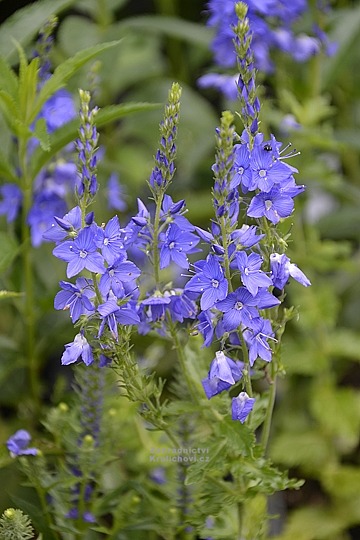 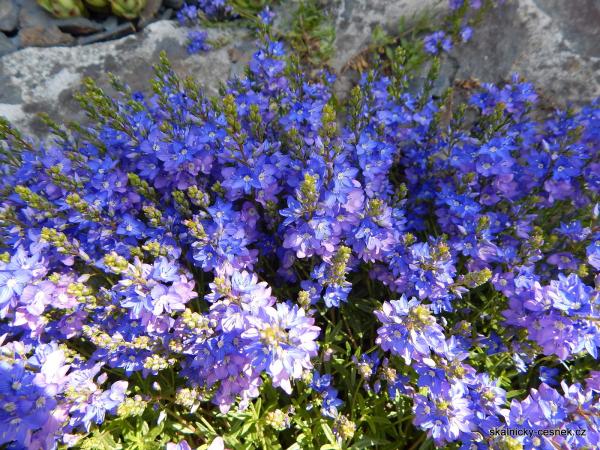 